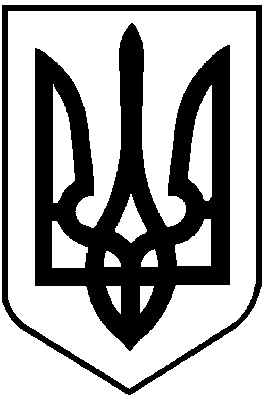 БАБУШКІНСЬКА РАЙОННА У МІСТІ ДНІПРОПЕТРОВСЬКУ РАДАГОЛОВА РАЙОННОЇ У МІСТІ РАДИ  РОЗПОРЯДЖЕННЯ15 січня 2016 року                                                                             № 3/1-км. Дніпропетровськ  Про оголошення конкурсу  на заміщення вакантної посадиВідповідно до ст. 10 Закону України «Про службу в органах місцевого самоврядування», постанови Кабінету Міністрів України від 15.02.2002 № 169 «Про затвердження Порядку проведення конкурсу на заміщення вакантних посад державних службовців» (зі змінами та доповненнями)ВВАЖАЮ ЗА НЕОБХІДНЕ:1. Оголосити конкурс на заміщення вакантної посади головного спеціаліста відділу соціально-економічного розвитку та контролю за землекористуванням районної у місті ради.2. Загально-організаційному відділу та по роботі зі зверненнями громадян районної у місті ради (Малинкіній Ю.В.) довести зміст даного розпорядження до працівників районної у місті ради та розмістити оголошення про проведення конкурсу в засобах масової інформації.3. Контроль за виконанням розпорядження покласти на заступника голови районної у місті ради з питань діяльності виконавчих органів -керуючого справами виконкому районної у місті ради Ребченко М.В.Голова районної у місті ради					        М.П. Ситник